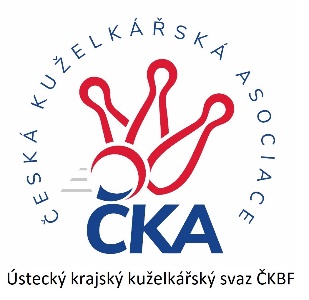       Z P R A V O D A J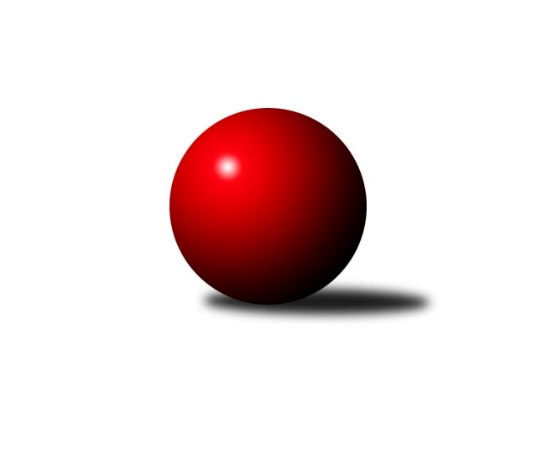 Č.13Ročník 2021/2022	23.1.2022Nejlepšího výkonu v tomto kole: 1716 dosáhlo družstvo: TJ KK Louny BOkresní přebor - skupina A 2021/2022Výsledky 13. kolaSouhrnný přehled výsledků:SKK Bílina B	- TJ Sokol Duchcov C	6:0	1673:1528	7.0:1.0	21.1.Sokol Spořice C	- TJ Lokomotiva Žatec B	4:2	1374:1307	4.0:4.0	22.1.TJ Sokol Údlice C	- TJ Sokol Údlice B	2:4	1644:1712	3.0:5.0	22.1.TJ Elektrárny Kadaň C	- Sokol Spořice B		dohrávka		28.1.TJ KK Louny B	- TJ Slovan Vejprty		dohrávka		6.2.Tabulka družstev:	1.	TJ Sokol Údlice B	11	9	0	2	48.0 : 18.0 	61.0 : 27.0 	 1612	18	2.	TJ Elektrárny Kadaň C	10	8	0	2	42.5 : 17.5 	45.0 : 35.0 	 1608	16	3.	KK Hvězda Trnovany	11	8	0	3	43.0 : 23.0 	48.0 : 40.0 	 1628	16	4.	TJ Sokol Duchcov C	12	7	0	5	42.5 : 29.5 	55.0 : 41.0 	 1584	14	5.	Sokol Spořice B	10	6	0	4	35.0 : 25.0 	42.0 : 38.0 	 1606	12	6.	TJ Slovan Vejprty	11	6	0	5	31.5 : 34.5 	39.0 : 49.0 	 1561	12	7.	TJ Sokol Údlice C	12	6	0	6	36.5 : 35.5 	54.0 : 42.0 	 1583	12	8.	SKK Bílina B	12	5	1	6	36.5 : 35.5 	52.0 : 44.0 	 1586	11	9.	TJ KK Louny B	10	2	1	7	20.0 : 40.0 	28.0 : 52.0 	 1550	5	10.	TJ Lokomotiva Žatec B	12	2	0	10	15.0 : 57.0 	32.5 : 63.5 	 1448	4	11.	Sokol Spořice C	11	1	0	10	15.5 : 50.5 	31.5 : 56.5 	 1438	2Podrobné výsledky kola:	 SKK Bílina B	1673	6:0	1528	TJ Sokol Duchcov C	Rudolf Podhola	 	 214 	 217 		431 	 1:1 	 427 	 	218 	 209		Tomáš Šaněk	Roman Moucha	 	 223 	 214 		437 	 2:0 	 414 	 	209 	 205		Josef Otta st.	Barbora Salajková Němečková	 	 194 	 180 		374 	 2:0 	 344 	 	171 	 173		Roman Exner	Veronika Šílová	 	 214 	 217 		431 	 2:0 	 343 	 	176 	 167		Michal Láskarozhodčí: Roman MouchaNejlepší výkon utkání: 437 - Roman Moucha	 Sokol Spořice C	1374	4:2	1307	TJ Lokomotiva Žatec B	Jana Černá	 	 193 	 176 		369 	 2:0 	 256 	 	123 	 133		Petr Teinzer	Jiřina Kařízková	 	 174 	 171 		345 	 1:1 	 350 	 	184 	 166		Jan Čermák	Boleslava Slunéčková	 	 175 	 175 		350 	 1:1 	 324 	 	177 	 147		Veronika Rajtmajerová	Milada Pšeničková	 	 150 	 160 		310 	 0:2 	 377 	 	202 	 175		Pavel Vacinekrozhodčí: Petr AndresNejlepší výkon utkání: 377 - Pavel Vacinek	 TJ Sokol Údlice C	1644	2:4	1712	TJ Sokol Údlice B	Blažej Kašný	 	 214 	 209 		423 	 1:1 	 408 	 	218 	 190		Antonín Šulc	Michal Janči	 	 190 	 181 		371 	 0:2 	 416 	 	195 	 221		Jaroslav Hodinář	Karel Nudčenko	 	 189 	 201 		390 	 1:1 	 434 	 	188 	 246		Jindřich Šebelík	Jaroslava Paganiková	 	 230 	 230 		460 	 1:1 	 454 	 	222 	 232		Michal Šlajchrtrozhodčí: Karel NudčenkoNejlepší výkon utkání: 460 - Jaroslava PaganikováPořadí jednotlivců:	jméno hráče	družstvo	celkem	plné	dorážka	chyby	poměr kuž.	Maximum	1.	Martin Bergerhof 	KK Hvězda Trnovany	438.04	295.9	142.2	2.9	5/6	(472)	2.	Jiří Müller 	TJ Sokol Duchcov C	438.04	299.0	139.0	5.9	4/6	(486)	3.	Blažej Kašný 	TJ Sokol Údlice C	437.08	297.4	139.7	6.4	3/4	(490)	4.	Jaroslav Seifert 	TJ Elektrárny Kadaň C	423.45	296.7	126.8	8.5	7/7	(464)	5.	Rudolf Podhola 	SKK Bílina B	423.18	291.9	131.3	6.2	6/6	(467)	6.	Jitka Jindrová 	Sokol Spořice B	421.92	296.0	125.9	5.8	4/4	(453)	7.	Jindřich Šebelík 	TJ Sokol Údlice B	416.60	289.3	127.3	8.2	5/7	(434)	8.	Roman Moucha 	SKK Bílina B	415.19	288.3	126.9	6.8	6/6	(466)	9.	Josef Hudec 	TJ Slovan Vejprty	413.46	290.8	122.6	7.1	6/6	(478)	10.	Michal Šlajchrt 	TJ Sokol Údlice B	411.30	288.3	123.0	7.9	6/7	(456)	11.	Jaroslav Hodinář 	TJ Sokol Údlice B	407.43	285.5	122.0	10.2	7/7	(430)	12.	Milan Černý 	Sokol Spořice B	406.67	286.2	120.5	9.2	3/4	(437)	13.	Josef Otta  st.	TJ Sokol Duchcov C	405.00	276.8	128.2	7.2	6/6	(455)	14.	Vladislav Jedlička 	KK Hvězda Trnovany	402.27	276.4	125.8	8.3	5/6	(450)	15.	Petr Petřík 	KK Hvězda Trnovany	401.90	284.9	117.0	9.1	5/6	(428)	16.	Petr Vokálek 	Sokol Spořice B	400.94	289.1	111.9	11.4	3/4	(445)	17.	Lada Strnadová 	TJ Elektrárny Kadaň C	399.45	278.9	120.5	7.5	7/7	(443)	18.	Miroslav Lazarčik 	Sokol Spořice B	399.00	274.2	124.8	9.0	3/4	(417)	19.	Jan Čermák 	TJ Lokomotiva Žatec B	398.34	282.8	115.6	8.5	5/5	(452)	20.	Miroslav Kesner 	TJ KK Louny B	397.83	287.3	110.5	13.1	4/4	(426)	21.	Michal Janči 	TJ Sokol Údlice C	393.78	271.2	122.6	10.0	3/4	(420)	22.	Pavel Nocar  ml.	TJ Elektrárny Kadaň C	393.48	290.2	103.3	9.4	7/7	(432)	23.	Milan Daniš 	TJ Sokol Údlice C	392.94	273.9	119.0	11.7	4/4	(447)	24.	Pavel Vacinek 	TJ Lokomotiva Žatec B	392.58	275.7	116.8	10.8	5/5	(432)	25.	Miroslav Sodomka 	TJ KK Louny B	392.44	285.5	106.9	11.1	4/4	(445)	26.	Jan Zach 	TJ Elektrárny Kadaň C	391.14	274.0	117.1	10.5	7/7	(436)	27.	Ondřej Koblih 	KK Hvězda Trnovany	389.20	274.8	114.4	11.4	5/6	(440)	28.	Veronika Šílová 	SKK Bílina B	387.58	268.2	119.4	12.0	4/6	(431)	29.	Milan Mestek 	Sokol Spořice B	387.06	280.8	106.3	14.3	4/4	(481)	30.	Karel Nudčenko 	TJ Sokol Údlice C	386.57	272.6	113.9	11.9	4/4	(406)	31.	Václav Šulc 	TJ Sokol Údlice B	386.00	274.2	111.8	11.4	5/7	(436)	32.	Johan Hablawetz 	TJ Slovan Vejprty	384.17	282.3	101.8	11.2	4/6	(405)	33.	Roman Exner 	TJ Sokol Duchcov C	382.32	278.6	103.7	10.9	4/6	(434)	34.	Tomáš Kesner 	TJ KK Louny B	381.38	275.3	106.1	11.6	4/4	(418)	35.	Jana Černíková 	SKK Bílina B	377.11	274.9	102.2	12.3	6/6	(432)	36.	Gustav Marenčák 	Sokol Spořice B	376.75	276.0	100.8	13.1	4/4	(414)	37.	Miroslava Zemánková 	TJ Sokol Duchcov C	376.50	276.6	99.9	12.8	4/6	(419)	38.	Josef Malár 	TJ Slovan Vejprty	375.92	271.2	104.7	14.1	5/6	(412)	39.	Michal Láska 	TJ Sokol Duchcov C	375.83	278.8	97.1	15.5	6/6	(431)	40.	Bohuslav Hoffman 	TJ Slovan Vejprty	375.12	265.9	109.2	12.4	5/6	(421)	41.	Milan Lanzendörfer 	TJ Slovan Vejprty	372.50	275.0	97.5	12.0	4/6	(411)	42.	Jiřina Kařízková 	Sokol Spořice C	368.83	272.5	96.3	7.9	5/5	(400)	43.	Boleslava Slunéčková 	Sokol Spořice C	362.31	260.3	102.0	12.8	5/5	(386)	44.	Barbora Salajková Němečková 	SKK Bílina B	360.50	267.8	92.7	15.9	4/6	(385)	45.	Jana Černá 	Sokol Spořice C	360.23	266.5	93.7	16.1	5/5	(390)	46.	Pavla Vacinková 	TJ Lokomotiva Žatec B	349.83	257.4	92.5	14.7	5/5	(388)	47.	Milada Pšeničková 	Sokol Spořice C	346.80	250.7	96.1	15.1	5/5	(372)	48.	Veronika Rajtmajerová 	TJ Lokomotiva Žatec B	334.90	250.2	84.8	17.8	4/5	(385)		Tomáš Šaněk 	TJ Sokol Duchcov C	427.00	307.0	120.0	8.0	1/6	(427)		Václav Valenta  st.	TJ KK Louny B	419.88	290.8	129.1	9.8	2/4	(494)		Miroslav Náhlovský 	KK Hvězda Trnovany	418.00	289.5	128.5	5.5	2/6	(431)		Miroslav Farkaš 	TJ Slovan Vejprty	418.00	291.7	126.3	10.7	3/6	(441)		František Pfeifer 	TJ KK Louny B	415.40	297.1	118.3	10.3	2/4	(458)		Martin Dolejší 	KK Hvězda Trnovany	415.00	295.5	119.5	7.5	2/6	(448)		Miroslav Šaněk 	SKK Bílina B	411.00	284.0	127.0	12.5	2/6	(429)		Jaroslava Paganiková 	TJ Sokol Údlice C	410.08	286.2	123.9	7.8	2/4	(460)		Štěpán Kandl 	KK Hvězda Trnovany	406.67	286.5	120.2	8.0	2/6	(450)		Antonín Šulc 	TJ Sokol Údlice B	405.00	285.0	120.0	8.3	1/7	(408)		Eduard Houdek 	TJ Sokol Údlice B	402.88	283.3	119.6	9.4	4/7	(442)		Jaroslav Novák 	TJ Sokol Údlice B	381.00	282.5	98.5	13.0	2/7	(381)		Arnošt Werschall 	TJ Slovan Vejprty	380.00	280.0	100.0	7.0	1/6	(380)		Jana Salačová 	TJ KK Louny B	370.67	271.7	99.0	14.5	1/4	(403)		Jiří Suchánek 	TJ Sokol Údlice C	360.80	257.4	103.4	13.0	1/4	(391)		Milan Bašta 	TJ KK Louny B	360.00	255.5	104.5	11.5	2/4	(379)		Miroslav Vízek 	TJ Lokomotiva Žatec B	336.50	239.5	97.0	13.0	2/5	(344)		Radek Mihal 	TJ Sokol Údlice C	321.17	250.7	70.5	23.2	2/4	(343)		Petr Teinzer 	TJ Lokomotiva Žatec B	292.00	219.2	72.8	22.8	2/5	(347)		Adam Jelínek 	TJ Lokomotiva Žatec B	281.00	219.0	62.0	26.5	1/5	(296)Sportovně technické informace:Starty náhradníků:registrační číslo	jméno a příjmení 	datum startu 	družstvo	číslo startu
Hráči dopsaní na soupisku:registrační číslo	jméno a příjmení 	datum startu 	družstvo	26627	Petr Teinzer	22.01.2022	TJ Lokomotiva Žatec B	22529	Tomáš Šaněk	21.01.2022	TJ Sokol Duchcov C	Program dalšího kola:14. kolo28.1.2022	pá	17:00	TJ Elektrárny Kadaň C - Sokol Spořice B (dohrávka z 13. kola)	4.2.2022	pá	18:00	TJ Sokol Duchcov C - TJ KK Louny B	5.2.2022	so	9:00	Sokol Spořice B - TJ Sokol Údlice C				-- volný los -- - SKK Bílina B	5.2.2022	so	14:30	TJ Sokol Údlice B - Sokol Spořice C	5.2.2022	so	14:30	TJ Lokomotiva Žatec B - KK Hvězda Trnovany	6.2.2022	ne	9:00	TJ KK Louny B - TJ Slovan Vejprty (dohrávka z 13. kola)	Nejlepší šestka kola - absolutněNejlepší šestka kola - absolutněNejlepší šestka kola - absolutněNejlepší šestka kola - absolutněNejlepší šestka kola - dle průměru kuželenNejlepší šestka kola - dle průměru kuželenNejlepší šestka kola - dle průměru kuželenNejlepší šestka kola - dle průměru kuželenNejlepší šestka kola - dle průměru kuželenPočetJménoNázev týmuVýkonPočetJménoNázev týmuPrůměr (%)Výkon2xJaroslava PaganikováÚdlice C4602xJaroslava PaganikováÚdlice C115.874605xFrantišek PfeiferKK Louny B4565xMichal ŠlajchrtÚdlice B114.364544xMichal ŠlajchrtÚdlice B4544xRoman MouchaBílina B110.044371xLada StrnadováEl. Kadaň C4423xFrantišek PfeiferKK Louny B109.364563xMilan ČernýSpořice B4413xJindřich ŠebelíkÚdlice B109.334342xMiroslav KesnerKK Louny B4394xRudolf PodholaBílina B108.53431